Государственное общеобразовательное учреждение Ярославской области«Средняя школа №33 им. К.Маркса с углубленным изучением математики» Центр дополнительного образованияДиректор ШКОЛЬ о ж-\/Принята на засед«Утверждаю»: Чистяков П.Б.	2023 г. кого совета ЦДО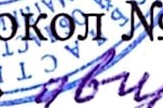 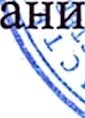 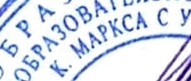 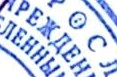 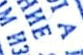 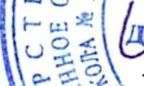 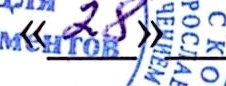 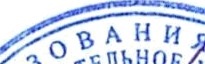 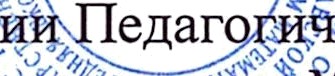 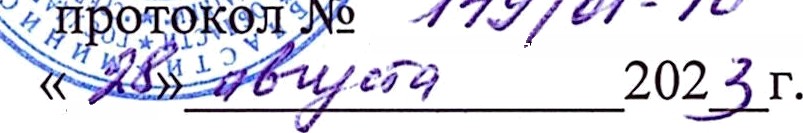 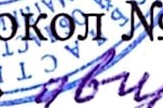 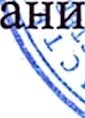 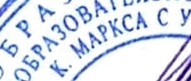 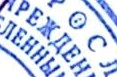 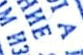 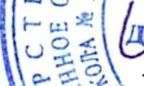 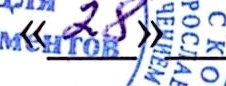 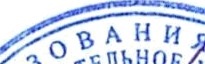 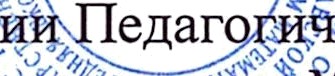 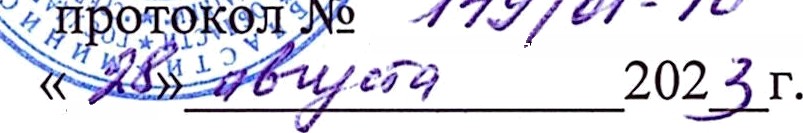  Художественная направленностьДополнительная общеобразовательная общеразвивающая программавокально – хорового объединения«Ярославские соловушки»основная школаВозраст обучающихся: 11-17 лет.Срок реализации: 6 лет.Автор-составитель:                                                            Воробьева О.В.                                                            Мерзлякова З.А                                                                   Ярославль, 2023.ПОЯСНИТЕЛЬНАЯ ЗАПИСКА.Хоровое пение занимает важное место в системе музыкального воспитания и образования. Это один из ведущих способов музыкальной деятельности, единственный в настоящее время, общедоступный способ коллективного исполнения вокальной музыки, относящийся к древнейшим проявлениям музыкальной культуры и народного творчества. Хоровое пение является средством разностороннего развития человеческой личности, а голос - уникальный музыкальный инструмент, не имеющий пределов совершенствования.В последние годы появились новые формы привлечения детей к хоровому искусству—хоровые отделения музыкальных школ, школ искусств, а также хоровые студии при общеобразовательных школах. Хоровому пению в Школе искусств при общеобразовательной школе №33 придается особо важное значение, так как благодаря ему закладываются основы хоровой культуры, являющиеся неотъемлемой частью общей гуманитарной культуры.Данная программа по предмету «Хоровое пение» является основой хоровой музыкальной деятельности учащихся Хоровой студии «Ярославские соловушки» (1 ступень и 2 ступень). Программа создана на базе опыта работы в средней школе № 33 г. Ярославля, а также на  базе государственных программ: «Программы для внешкольных учреждений и общеобразовательных школ» Москва «Просвещение» 1986 г; «Хоровой класс. Коллективное музицирование. Программа для инструментальных и хоровых отделений детских музыкальных школ, и школ искусств.» Москва 1988 г.; Авторская программа курса «Искусство хора» составители В.М.Кудрявцев, С.А.Шестериков, Л.Е.Шестерикова г.Рыбинск 1997 г.В процессе работы  по программе учащиеся получают профессиональные основы хорового исполнительства. Освоение данного курса способствует также развитию художественного вкуса детей, расширению и обогащению музыкального и общеэстетического кругозора, что, в свою очередь, служит повышению культурного уровня учащихся.Основными задачами курса являются:■       Формирование навыков певческой установки; ознакомление с правилами пения и охраны голоса.■       Воспитание и развитие музыкально-певческих способностей, вокально-хорового слуха; накопление музыкально-слуховых представлений; развитие мышления, внимания, эмоциональности певца хора; формирование музыкальной памяти.■       Приобретение навыков сольфеджирования с листа, пения без сопровождения (а'сарреа), пения в ансамбле (согласованно, слитно, уравновешенно), умение понимать дирижерские жесты, следовать указаниям руководителя хора.Теоретической основой программы являются работы мастеров хорового искусства: Б.В.Асафьева, Г.А.Дмитревского, В.Н.Краснощекова, П.Г.Чеснокова, В.Г.Соколова; идеи и теории В.В.Кирюшина, В.В.Емельянова, а также методические системы З.Кодая, Б.А.Яворского.Хоровое пение в хоровой студии представляет собой деятельность, ориентированную на достижение учащимися успеха,определенного результата, а следовательно творческого роста. Осознание собственной значимости помогает детям развить высокую эмоциональную отзывчивость, исполнительскую культуру. Рассматривая хоровое пение как стимул для выявления творческого потенциала личности, можно добиться значительных результатов и качественно повысить уровень образования.Особенность работы с хором заключается в том, что индивидуальное певческое развитие каждого участника хора есть та основа, на которой строится воспитание личности и коллектива хора. Поэтому все основные учебные задачи ставятся с самого начала вокально-хорового обучения. Затем они постепенно усложняются и расширяются, что проявляется во все более трудном репертуаре и повышении требований по каждой из задач, которые предъявляются и к каждому индивидуально, и к хору в целомНа классных занятиях активно используются знание нотной грамоты и навыки сольфеджирования, так как пение по нотам, а затем и хоровым партитурам, помогает учащимся овладеть музыкальными произведениями сознательно, значительно ускоряет процесс разучивания, приближает их к уровню исполнения многоголосия и пения без сопровождения. Пение по нотам сочетается с пением по слуху, способствует развитию музыкальной памяти. Важную роль в вокально-хоровой работе играют учебно-тренировочный материал и упражнения. Они направлены на развитие и закрепление приобретенных навыков и умений. В число упражнений входят и распевания, значение которых , очень велико для развития певческого голоса и для достижения основных принципов музыкальной педагогики: единство эмоционального и сознательного, технического и художественного, ладового и технического чувств, и чувства формы.Широкое использование высокохудожественных произведений классической, народной и современной музыки расширяет музыкально-художественный кругозор детей, и способствует их нравственному и эстетическому воспитанию. Рассматривая хоровое пение в совокупности с другими видами искусства (живопись, архитектура, литература и др.) как мощный стимул выявления творческого потенциала личности ученика, педагог добивается значительных результатов. Огромное влияние на развитие музыкальности учащихся оказывает тщательная работа руководителя над художественным образом исполняемого произведения. При этом особенное значение приобретает работа над словом, музыкальной и поэтической фразой, формой всего произведения, умение почувствовать и выделить кульминационные моменты как всего произведения, так и его отдельных частей.При определении особенностей работы над произведением, с точки зрения его педагогической полезности для развития певческих способностей учащихся, руководитель рассматривает произведение в различных аспектах: идейность, эмоциональная насыщенность и эмоциональный тонус произведения, характер мелодии, или всех партий в партитуре, метроритмические особенности, продолжительность звучания произведения, особенности драматического развития, трудности воплощения художественного образа в целом. Кроме того, педагог учитывает необходимость оптимального развития у детей певческого дыхания, для чего используются произведения кантиленного характера, а также (в меньшей степени) включающие пение на стаккато и нон легато, и редко - тяжелые штрихи (например, маркато). Руководитель учитывает и правильное соотношение отбираемого материала по жанрам и стилю.Интересы у детей в этом возрасте разнообразны, их привлекает романтика, героика, лирика, юмор. Подростки начинают входить во вкус современной популярной музыки, но в благоприятных условиях певческого воспитания прекрасно воспринимают и исполняют классику, народные песни, современные хоровые произведения. Также руководитель выбирает удобный диапазон, благоприятные тесситурные условия для данного возраста и состава хора. Все это соотносится с возможностью наилучшего развития основных свойств певческого голоса в возрастном аспекте.Оценивая план интерпритации исполнения произведения в свете поставленных задач, педагог выясняет, насколько произведение усилит интерес к хоровой деятельности и к музыке у школьников. Хоровая деятельность позволяет развить мышление детей, расширяет кругозор, совершенствует музыкальный вкус, прививает навыки коллективного труда, воспитывает организованность и ответственность.Важной составной частью курса является , внеклассная деятельность, включающая в себя посещение концертов симфонической и камерной музыки, музыкальных спектаклей с последующим их обсуждением; посильное участие в исполнительской деятельности в школе, городе, районе; организацию классных музыкальных праздников, концертов-встреч с другими хоровыми коллективами, в которых в которых учащиеся выступают не только как исполнители, но и как слушатели. Учет успеваемости учащихся проводится на основе текущих занятий, индивидуальной и групповой проверки знаний хоровых партий. При оценке учащегося учитывается также его участие в выступлениях хорового коллектива. Формой контроля усвоения программы являются открытые уроки-концерты, проводимые в конце каждой четверти, концертная деятельность в районах города; а к концу года подготавливается самостоятельная концертная программа.Хоровые занятия проводятся с учетом возрастных и психологических особенностей учащихся, музыкальной подготовки и голосовых данных. Всемерно используя возможности хоровых занятий для организации учебного процесса в школе, педагог использует как групповые и индивидуальные формы работы с учащимися, так и занятия объединенным составом. Такой организационный принцип способствует успешной работе хорового класса как исполнительского коллектива. Весь курс «Хорового пения» делится на 2 этапа. Каждый этап - новая ступень развития детского коллектива:1        ступень—младший хор студии «Ярославские соловушки», (коллектив состоит из учащихся 5-х классов общеобразовательной школы № 33).2        ступень—старший хор студии «Ярославские соловушки», (коллектив состоит из учащихся 6-9-х классов общеобразовательной школы № 33.МЛАДШИЙ ХОР.Младший хор - коллектив, в который входят учащиеся 5-х классов, обладающие определенным запасом певческих навыков. Курс продолжает изучение предмета «Хоровое пение», начатого в начальной школе по программе «Хоровое пение в начальной школе», адаптированной для хорового воспитания всех детей в условиях массовой школы.Занятия в младшем хоре ставят целью дальнейшее развитие певческих и интонационно-слуховых навыков при постоянном контроле за состоянием голосового аппарата; совершенствование навыков воплощения художественного замысла хоровых произведений.ЗАДАЧИ:1.  Развитие звуковысотного и ладотонального слуха;2.              Освоение навыков интонирования;3.              Развитие навыков метроритмических сочетаний.4.              Раскрытие творческого потенциала личности ученика и его индивидуальных способностей.Для решения данных целей и задач программа предполагает занятия с учащимися 3 раза в неделю по 45 минут по группам, и 1 раз в неделю 2-х часовая общая репетиция. Уроки хорового пения в младшем хоре включают в себя разные формы работы: работа по партиям, индивидуальные занятия с солистами или группой солистов для подготовки концертных номеров, а также пение детей объединенным составом.ВОКАЛЬНО-ХОРОВАЯ РАБОТА.Пение с мягкой атакой звука. Обучение пению легким звуком, при пении звук "тянуть", соединяя длинные фразы. Петь без напряжения. Дыхание: уметь делать небольшой, короткий, бесшумный вдох, но не поднимая плеч, при пении сохранять вдыхательное состояние, выдох экономный. Петь ровно короткие фразы на одном дыхании, длинные фразы петь на цепном дыхании. Правильное звукообразование с использованием мягкой атаки звука. Формирование основных свойств певческого голоса (звонкости, полетности, ровности по тембру). Пение непринужденное, льющееся, естественное. Обучение петь активно но не форсированно. Правильное формирование гласных звуков (прикрытая манера звукообразования) и быстрое четкое произнесение согласных звуковРасширение диапазона Си(м)—Фа(г). Уделять внимание строю и ансамблю между хоровыми партиями. Закрепление навыков пения двухголосия, обучение навыкам пения трехголосия. Выполнять динамические и агогические изменения. Петь по нотам заданное произведение. Уметь художественно выразительно исполнить произведение.ПЕНИЕ ПРОИЗВЕДЕНИЙ.Пение произведений русских, советских и зарубежных композиторов. Освящение исторической эпохи. Совершенствование в передаче художественного образа, приводящее к яркому эмоциональному исполнению с применением навыков и эмоционального опыта других предметов искусства. Раскрытие тематики, стилевых, жанровых, национальных особенностей произведений. Анализ текста, разъяснение непонятных слов. Раскрытие сущности художественного образа (музыкального и поэтического). Разучивание произведений с сопровождением и без него, по партиям, и со всем хором по слуху и по нотам.ПЕНИЕ УЧЕБНО-ТРЕНИРОВОЧНОГО МАТЕРИАЛА.Показы упражнений. Их разучивание и впевание. Упражнение на дыхание и для развития гибкости голоса, выравнивание хорового строя и ансамбля между партиями, выравнивание динамических оттенков. Контроль за качеством исполнения, формирование самоконтроля.МУЗЫКАЛЬНАЯ ГРАМОТА.Движение по хроматическому звукоряду, движение мелодии по звукам В! аккорда и его обращений. Осознание ходов по хроматическим, диатоническим, вспомогательным звукам. Пение диатонических и хроматических попевок от одного звука в мажорном и минорном ладу. Пение гамм до 4-х знаков: Мажорных (трех видов), минорных (четырех видов). Построение простых интервалов в чистом строе: 26; 2м; 36; Зм; 66; 6м; тритон; 76; 7м, опираясь на интонирование ступеней тональностей. Ориентировка в обозначении динамики и агогики, транспонирование. Определение простых аккордов в произведениях. Сольмизация произведений из учебного материала. Пение трехголосия.СТАРШИЙ ХОР.Старший хор - коллектив смешанно-возрастного состава. В него входят учащиеся «Школы искусств» 6-7х классов, а также учащиеся 9-11х классов. Хористы обладают соответствующей музыкально-хоровой подготовкой, необходимой для усвоения усложненного хорового репертуара, включающего в себя произведения многоголосного гомофонно-гармонического и полифонического склада композиторов разных жанров, стилей и эпох.В процессе изучения курса , перед учащимися следующие задачи:■       Пение З - х и многоголосных упражнений, примеров и гармонических последовательностей;■       Развитие навыков эмоционально-образного анализа и синтеза средств выразительности в музыкальном и литературном тексте (единство понимания);■       Развитие навыков эмоционально-образного исполнения (единство переживания и воплощения художественного образа).Вместе с тем в процессе хоровой деятельности (учебной и концертной) учащиеся осваивают профессиональные основы хорового исполнительства, развивают художественный вкус, расширяют музыкальный и общий кругозор; закрепляют и совершенствуют ранее полученные вокально-хоровые навыки; воспитывают организованность и ответственность, самоконтроль; а также совершенствуют навыки художественного исполнения хоровых произведения.Для решений данных целей и задач в старшем хоре программа предполагает занятия с учащимися 3 раза в неделю по 2 часа.Процесс обучения включает в себя разные формы работы:-             работа по партиям;-             индивидуальные занятия с солистами или группой солистов   для подготовки концертных номеров;-             сводные репетиции большим хоровым составом.Количество учащихся в группе может варьироваться в зависимости от состава хористов в хоровой партии. В среднем 12-15 человек. Общий хоровой состав от 30 до 45 человек.ВОКАЛЬНО-ХОРОВАЯ РАБОТАЗакрепление и дальнейшее углубление приобретенных знаний и навыков. Соблюдение при пении певческой установки. Дыхание ровное, спокойно-активное, экономное, длинное, обеспечивающее достаточную для этого возраста гибкость голоса. Дыхание свободно используется в произведениях разного характера. Правильное звукообразование с использованием мягкой атаки звука. Формирование основных свойств певческого голоса (звонкости, полетности, ровности по тембру, что обусловлено возрастным изменением голоса, связанным с предмутационным и мутационным периодами). Пение непринужденное, льющееся, естественное. Обучение петь активно. Проблемы дикции. Соединять длинные фразы на цепном дыхании, звук «тянуть». При этом дыхание распределять равномерно. Развитие навыка чистого интонирования в унисонном звучании каждой партии. На всем диапазоне звучание смешанное (микст) с характерным для некоторых детей проявлением предмутационного периода. Развитие музыкально-певческого слуха разностороннее и гармоничное. Уметь брать короткий и активный вдох в произведениях активного характера, петь non 1еgаtо и staссаtо. Уметь петь чисто и слаженно все виды 3-х и 4-х голосия без сопровождения и с ним. Знать и выполнять правила охраны голоса в связи с наступлением предмутационного периода и мутации. Выполнять в этот период певческий режим. Овладеть умением фразировать. Следить за чистотой строя и ансамбля. Знать певческо-исполнительские средства выразительности. Следить за дирижерским жестом. Уметь вокально полноценно исполнять мелкие длительности в произведениях быстрого темпа, ясно и четко произносить сложные тексты. Уметь самостоятельно, выразительно, осмысленно петь произведения различного характера.ПЕНИЕ ПРОИЗВЕДЕНИЙПение произведений русских, советских и зарубежных композиторов. Беседы о разучиваемых произведениях. Освящение исторической эпохи. Совершенствование в передаче художественного образа, приводящее к яркому эмоциональному исполнению с использованием навыков и эмоционального опыта других предметов искусства. Раскрытие тематики, стилевых, жанровых, национальных особенностей произведения. Анализ текста, разъяснение непонятных слов. Раскрытие сущности художественного образа (музыкального и поэтического). Разучивание произведений с сопровождением и без него по партиям и со всем хором, по слуху и по нотам.ПЕНИЕ УЧЕБНО-ТРЕНИРОВОЧНОГО МАТЕРИАЛАПоказы упражнений. Их разучивание и впевание. Упражнение на дыхание и развитие гибкости голоса, выравнивание тембра в унисонном звучании в каждой хоровой партии. Выравнивание хорового строя и ансамбля. Контроль за качеством исполнения, формирование самоконтроля.МУЗЫКАЛЬНАЯ ГРАМОТАОсознание движения мелодии с диатоническими и хроматическими звуками в поступенном и скачкообразном движении. Пение интервалов и аккордов. Буквенное обозначение тональностей. Осознание высотного положения новой тональности по отношению к исходой. Септаккорд VII и II ступеней. Пение упражнений со скачком на хроматические ступени. Определение аккордов и интервалов в мажоре и гармоническом миноре. Переменные и смешанные размеры. Анализ музыкальных произведений на основе полученных знаний. Сольмизация произведений по партиям. Осознание на слух художественно-выразительных средств и структуры мелодии. Чтение с листа хоровых партитур с осознанием интонируемых ступеней. Овладение агогическими изменениями темпа внутри музыкальной фразы.